Ateliers Mathématiques CP- Période 1Ateliers Mathématiques CP- Période 1Ateliers Mathématiques CP- Période 1Ateliers Mathématiques CP- Période 1Ateliers Mathématiques CP- Période 1Ateliers Mathématiques CP- Période 1Sous - domainesConnaissances et compétences associéesAteliersConsignes/ObjectifEvolution possibleBilanNombres et calculsNombres et calculsCalcul en ligneAdditif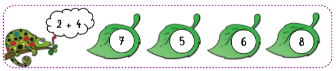 Trouver la réponse à l’addition du caméléonCartapincesSoustractionNombres et calculsNombres et calculsDénombrer et associer le nom des nombres à leur écriture chiffrée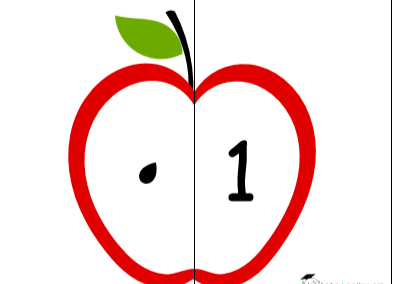 Associer les chiffres et les pépinsNombres et calculsNombres et calculsDénombrer et associer le nom des nombres à leur écriture chiffrée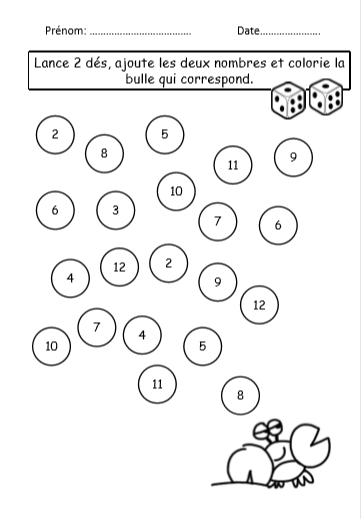 Fiches avec dés à jouerSur comptageAvec 1 dé, puis 2 désCollection puis chiffresEn binôme ou seulNombres et calculsNombres et calculsDénombrer et associer le nom des nombres à leur écriture chiffrée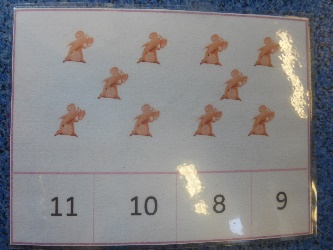 Compter les animaux et associer le bon nombreAugmenter les collectionsNombres et calculsNombres et calculsDénombrer et associer le nom des nombres à leur écriture chiffrée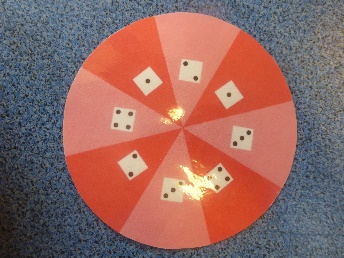 Associer l’épingle à linge avec le chiffre correspondant sur la roueRévision GSNombres et calculsNombres et calculsRepérer un rang ou une positionAssocier le nom des nombres à leur écriture chiffrée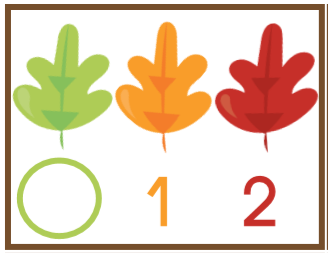 Ecrire le nombre manquantAu VelledaDifférent niveau de difficultéAssocier les cartes pour reproduire une bande numériqueNombres et calculsNombres et calculsUtiliser diverses représentations du nombre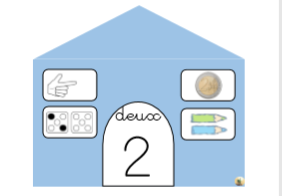 Remplir la maison avec les étiquettes qui représente le même chiffreAffichage classeNombres et calculsNombres et calculsUtiliser diverses représentations du nombre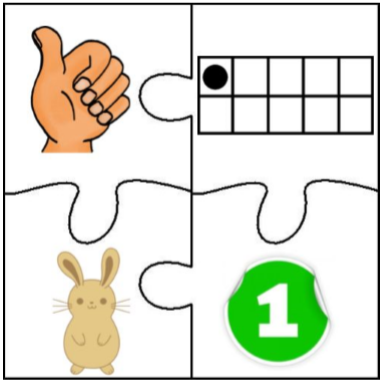 PuzzlesNombres et calculsNombres et calculsUtiliser diverses représentations du nombre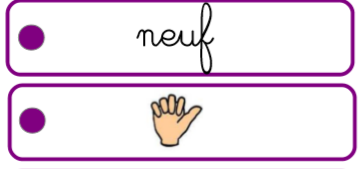 SerpentinNombres et calculsNombres et calculsUtiliser diverses représentations du nombre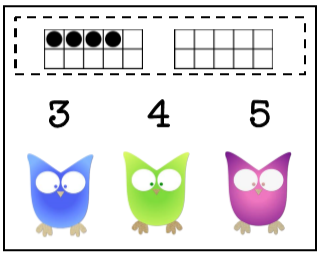 Jeu autocorrectif Ecriture des nombres jusqu’à 20PointsDoigts…etcNombres et calculsNombres et calculsRepérer un rang ou une positionAssocier le nom des nombres à leur écriture chiffrée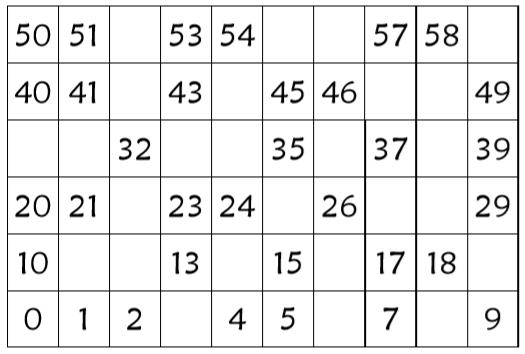 Tableau des nombresAvec ou sans modèle correctifNombres et calculsNombres et calculsAssocier un nombre entier à une position sur une demi-droite graduée, ainsi qu’à la distance de ce point à l’origine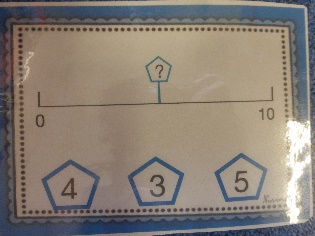 Chercher le nombre mystèreDifférent niveau de difficultéAvec la barre du 5Nombres et calculsNombres et calculsDénombrer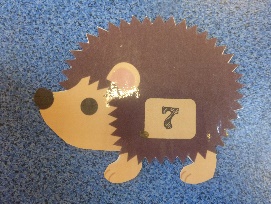 Accrocher le bon nombre de pinces à lingeRévision GSNombres et calculsNombres et calculsDécomposition additive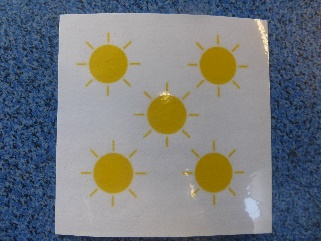 Compléter les cartes quand il manque des soleil(Complément à 5)Trop facileNombres et calculsNombres et calculsDécomposition additive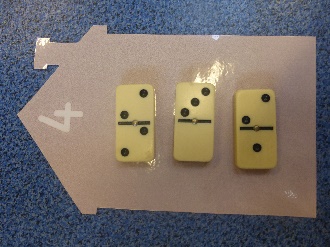 Associer les dominos à la bonne maison (décomposition)A conserver en période 2Nombres et calculsNombres et calculsDécomposition additive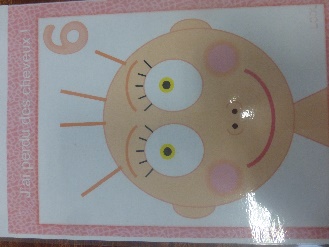 Ajouter les cheveux manquants (décomposition) idemNombres et calculsNombres et calculsUtiliser différentes stratégies de dénombrementDécomposition additive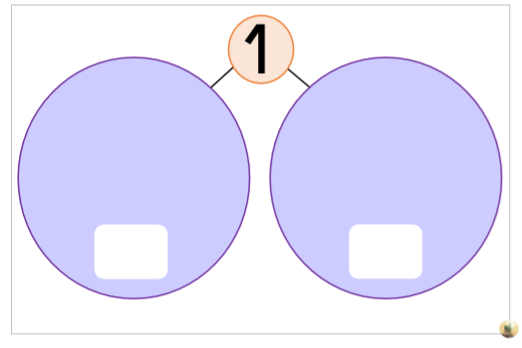 Tableau de décomposition additiveDessiner les décomposition trouvées pour mémoireNombres et calculsNombres et calculsComparer, ranger, encadrer, intercaler des nombres entiers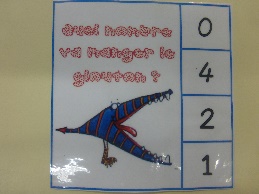 Glouton mange toujours le plus gros : trouve le !Première étape avant l’encadrement avec les signes < et >